Lampiran 15SOAL PRETEST-POSTTESTSOAL TES LARUTAN PENYANGGAMata Pelajaran	: Kimia SMAKelas/program	: XI / MIPAWaktu		: 90 menitBerdasarkan percobaan berikut, akan dilakukan pencampuran dari beberapa larutan sebagai berikut.200 mL CH3COOH 0,1 M dan 200 mL NaOH 0,1 M200 mL CH3COOH 0,2 M dan 200 mL NaOH 0,1 M200 mL NH4OH 0,1 M dan 200 mL HCl 0,2 M200 mL NH4OH 0,1 M dan 200 mL HCl 0,05 MLarutan yang dapat membentuk larutan penyangga adalah...Larutan (1)Larutan (3)Larutan (1) dan (3)Larutan (2) dan (3)Larutan (2) dan (4)Alasan:Campuran berasal dari reaksi antara asam/basa lemah dengan basa/asam kuat yang berlebih Campuran berasal dari reaksi antara asam/basa lemah berlebih dengan basa/asam kuat, sistem mampu mempertahankan kesetimbangannya jika ditambah sedikit asam/basaCampuran berasal dari reaksi antara asam/basa lemah berlebih dengan basa/asam konjugasi nyaCampuran berasal dari reaksi antara asam/basa lemah berlebih dengan basa/asam kuatCampuran antara larutan NH3 dengan larutan (NH4)2SO4 akan bersifat...penyangga basapenyangga asampenyangga asam konjugasipenyangga basa konjugasipenyangga asam dan basaAlasan:campuran berasal dari reaksi asam lemah berupa NH3 dan basa konjugasi berupa NH4+ sehingga campuran memiliki komponen yang menjadi ciri penyusun dari sifat penyangga tersebutcampuran berasal dari reaksi antara NH3 dengan NH4+ sehingga campuran bersifat penyangga basacampuran berasal dari reaksi basa lemah dan asam konjugasi sehingga campuran memiliki komponen yang menjadi ciri penyusun dari sifat penyangga tersebutcampuran berasal dari reaksi asam konjugasi dan basa lemah sehingga campuran memiliki komponen yang menjadi ciri penyusun dari sifat penyangga tersebut. Larutan NH3 dalam air dapat diberi lambang NH4OH yang merupakan basa lemah dan garam (NH4)2SO4 apabila terionisasi akan menghasilkan ion NH4+ dan SO42- Siswa secara berkelompok melakukan suatu percobaan dengan menambahkan tiap 5 mL NaOH 0,1 M kedalam 25 mL CH3COOH 0,1 M, diperoleh kurva hasil percobaan sebagai berikut.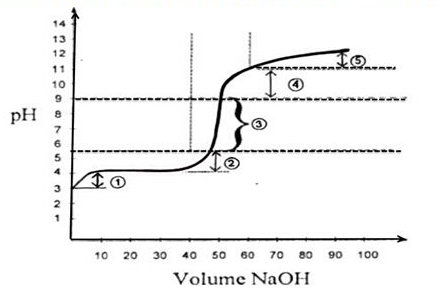 Daerah kurva yang menunjukkan adanya sistem penyangga adalah... 54321Alasan:Campuran memiliki perubahan pH yang tidak signifikan karena campuran berasal dari asam lemah dan basa konjugasi sehingga sistem dapat mempertahankan pHCampuran memiliki perubahan pH yang tidak signifikan karena campuran berasal dari reaksi antara asam lemah dengan basa kuat yang tepat bereaksiCampuran memiliki perubahan pH yang tidak signifikan karena campuran berasal dari asam lemah dan basa kuat berlebih sehingga sistem dapat mempertahankan kesetimbangannyaCampuran memiliki perubahan pH yang tidak signifikan karena campuran berasal dari asam lemah berlebih dan basa kuat, sistem tersebut dapat mempertahankan kesetimbangannyaDiketahui larutan yang terdiri dari asam/basa lemah dengan konjugasinya, sebanyak 100 mL larutan CH3COOH 0,15 M dicampur dengan 50 mL larutan NaOH 0,2 M. Jika Ka CH3COOH = 2 x 10-5 maka larutan penyangga yang terbentuk bersifat asam karena...Sifat penyangga ditentukan oleh spesi yang dapat menetralkan asam atau menetralkan basaSifat penyangga ditentukan oleh spesi yang tidak terionisasiSifat penyangga ditentukan oleh spesi yang jumlahnya sedikitSifat penyangga ditentukan oleh spesi yang terionisasi sempurnaSifat penyangga ditentukan oleh spesi yang habis bereaksiAlasan:Terdapat spesi yang tidak dapat terionisasi sehingga larutan penyangga akan bersifat sesuai dengan spesi tersebutTerdapat spesi yang terionisasi sebagian dari CH3COOHTerdapat spesi yang terionisasi sempuna, jika terjadi penambahan sedikit asam/basa pengaruhnya tidak terlalu besar terhadap sistemTerdapat spesi yang terionisasi sebagian dari CH3COOH, jika terjadi penambahan sedikit asam/basa pengaruhnya tidak terlalu besar terhadap kesetimbangan sistemKiki memiliki sebuah larutan penyangga yang dibuat dari 50 mL CH3COOH 0,1 M dan 50 mL CH3COONa 0,1 M (Ka CH3COOH = 1,7 x 10-5). Berdasarkan pengukuran dari pH meter, diketahui pH larutan penyangga tersebut adalah 4,77. Setelah itu, kiki menambahkan 1 mL larutan HCl 0,1 M ke dalam larutan penyangga yang ia miliki. Harga pH larutan setelah penambahan larutan HCl tersebut adalah... (log 1,77 = 0,25)8,25				c.  4,85			e. 4,696,75				d.  4,75Alasan:Spesi pada sistem penyangga dari ionisasi sebagian asam lemah akan bereaksi dengan ion H+ dari asam kuat, sehingga pH larutan penyangga akan mengalami sedikit penurunan, [H+] = Ka x  dengan jumlah mol asam lemah berbeda dari jumlah mol awal reaksiSpesi pada sistem penyangga dari ionisasi sebagian asam lemah akan bereaksi dengan ion H+ dari asam kuat, sehingga pH larutan penyangga akan mengalami sedikit kenaikan, [H+] = Ka x  dengan jumlah mol basa lemah berbeda dari jumlah mol awal reaksiSpesi pada sistem penyangga dari asam lemah yang tidak terurai akan bereaksi dengan ion H+ dari asam kuat sehingga pH larutan penyangga akan mengalami sedikit kenaikanSpesi pada sistem penyangga dari ionisasi sebagian asam lemah akan bereaksi dengan ion H+ dari asam kuat, sehingga pH larutan penyangga akan mengalami sedikit penurunanSpesi-spesi penyusun yang terdapat pada larutan penyangga asam CH3COOH dengan CH3COONa adalah....CH3COO- dari ionisasi CH3COOH, H+, CH3COOH, CH3COO- dari ionisasi CH3COONa, Na+CH3COO- dari ionisasi CH3COOH, H+, CH3COO- dari ionisasi CH3COONa, Na+CH3COO- dari ionisasi CH3COOH, H+, CH3COO- dari ionisasi CH3COONa, Na+, CH3COONaCH3COO- dari ionisasi CH3COOH, H+, CH3COOH, CH3COO- dari ionisasi CH3COONa, Na+, CH3COONaCH3COO- dari ionisasi CH3COOH, OH-, CH3COOH, CH3COO- dari ionisasi CH3COONa, Na+Alasan:CH3COOH mengalami ionisasi parsial dan CH3COONa mengalami ionisasi secara keseluruhan membentuk ion-ion penyusunnyaCH3COOH mengalami ionisasi parsial sehingga selain ion-ion penyusunnya, senyawa CH3COOH masih terdapat dalam larutan. CH3COONa mengalami ionisasi secara keseluruhan membentuk ion-ion penyusunnya sajaCH3COOH mengalami ionisasi secara keseluruhan membentuk ion-ion penyusunnya dan CH3COONa mengalami ionisasi parsialCH3COOH mengalami ionisasi parsial karena asam lemah dan CH3COONa merupakan garam yang berasal dari basa kuat dan asam lemah sehingga akan terhidrolisis parsial dalam air membentuk ion-ion penyusunnyaJika 50 mL HCl 1 M dimasukkan kedalam sistem yang mengandung 0,2 mol HCOOH dan 0,4 mol HCOONa, maka akan terjadi perubahan pH yang tidak signifikan pada larutan tersebut. Hal tersebut terjadi karena...HCl merupakan asam kuat yang mampu terionisasi secara cepatHCl merupakan asam kuat yang mampu menjaga kesetimbangan dalam larutan penyanggaHCl merupakan asam kuat sehingga tidak dapat bereaksi di dalam larutan penyanggaJumlah mol garam berlebihSpesi hasil ionisasi sebagian asam lemah dapat mengikat ion H+ dari HClAlasan:HCl dapat terionisasi sempurna sehingga tidak akan mempengaruhi konsentrasi spesi apapun dalam sistem Penambahan ion H+ mengurangi komponen HCOOH bukan HCOONaPada kesetimbangan baru terjadi sedikit perubahan konsentrasi ion H+ tetapi pengaruh penambahan konsentrasi ion H+ menjadi tidak berarti karena adanya pengikatan ion H+ dalam larutanPada kesetimbangan baru terjadi sedikit perubahan konsentrasi ion H+ namun karena volume larutan juga bertambah sehingga pengaruh penambahan konsentrasi ion H+ menjadi tidak berartiBacalah beberapa pernyataan berikut!Saat penambahan asam, ion H+ bergabung dengan asam lemah sehingga mol asam bertambah dan pH larutan turun.Saat penambahan asam, ion H+ tersebut bereaksi dengan basa konjugat sehingga pada saat setimbang pH larutan tetap.Saat penambahan basa, ion OH- bergabung dengan basa konjugat sehingga mol basa bertambah dan pH larutan tetap.Saat penambahan basa, ion OH- bereaksi dengan asam lemah sehingga pada saat setimbang pH larutan turun.Saat penambahan basa, ion OH- bereaksi dengan asam lemah sehingga pada saat setimbang pH larutan tetap.Pernyataan tersebut yang menjelaskan sistem penyangga asam adalah...Pernyataan (i) dan (iv)Pernyataan (ii) dan (v)Pernyataan (iii) dan (v)Pernyataan (ii) dan (iii)Pernyatan (iii) sajaAlasan:Sifat penyangga ditentukan dari spesi yang dapat mengikat H+ atau OH- dari penambahan asam atau basaPrinsip kerja larutan penyangga bergantung pada penambahan asam atau basa pada sistemSifat penyangga ditentukan dari spesi yang dapat mengikat H+ dari penambahan asamSifat penyangga tidak ditentukan dari spesi yang terkandung dalam sistemSiswa secara berkelompok akan melakukan suatu eksperimen untuk mengetahui pengaruh penambahan sedikit asam dan basa pada larutan penyangga basa dengan cara kerja sebagai berikut.Menyediakan 3 gelas kimia lalu memasukkan masing-masing 1 L NH4OH 0,1 M dan 1 L larutan NH4Cl 0,1 M ke dalam setiap gelas kimiaMenyediakan 3 gelas kimia lalu memasukkan masing-masing 1 L CH3COOH 0,1 M dan 1 L larutan CH3COONa 0,1 M ke dalam setiap gelas kimiaMenyediakan 3 gelas kimia lalu memasukkan masing-masing 2 L NH4OH 0,1 M dan 1 L larutan NaOH 0,1 M ke dalam setiap gelas kimiaMengukur pH dengan menggunakan indikator universal pada masing-masing gelas kimiaGelas kimia I tidak diberi penambahan larutanMenambahkan 10 mL HCl 0,1 M ke dalam gelas kimia IIMenambahkan 10 mL NaOH 0,1 M ke dalam gelas kimia IIIJika anda sebagai anggota kelompok maka terlebih dahulu akan memeriksa cara kerja. Urutan cara kerja yang benar adalah...(i), (iv), (v), (vi), (vii)(i), (v), (vi), (vii), (iv)(ii), (v), (vii), (vi), (iv)(iii), (v), (vi), (vi), (iv)(iii), (vi), (v), (vii), (iv)Alasan:Larutan penyangga terdiri dari basa lemah berlebih dan asam kuat, apabila ditambah sedikit asam, sedikit basa, atau air pHnya akan sedikit atau tidak mengalami perubahanLarutan penyangga terdiri dari basa lemah dan asam konjugasi, apabila ditambah sedikit asam, sedikit basa, atau air pHnya akan sedikit atau tidak mengalami perubahan Larutan penyangga terdiri dari asam lemah berlebih dan basa kuat, apabila ditambah sedikit asam, sedikit basa, atau air pHnya akan sedikit atau tidak mengalami perubahanLarutan penyangga terdiri dari basa lemah berlebih dan asam kuat yang berlebihSebanyak p gram HCOONa (Mr = 68) dicampur dengan larutan HCOOH 0,1 M (Ka = 10-6), bila perubahan volume diabaikan, diperoleh pH = 5. Maka Nilai p adalah...0,68 miligram680 gram0,68 gram6,80 gram68,0 gramAlasan:Urutan langkah mengerjakannya yaitu menentukan persamaan reaksi, menghitung konsentrasi asam lemah, menghitung pOH, menghitung konsentrasi OH-, [OH-] = Ka x Urutan langkah mengerjakannya yaitu menentukan persamaan reaksi, Menentukan sifat penyangga, menghitung konsentrasi asam lemah, menghitung konsentrasi ion H+,  [H+] = Ka x Urutan langkah mengerjakannya yaitu menentukan sifat penyangga, menghitung konsentrasi asam lemah dan  basa konjugasi, [H+] = Ka x  dengan volume diabaikanUrutan langkah mengerjakannya yaitu menentukan sifat penyangga, menghitung konsentrasi basa konjugasi, menghitung konsentrasi ion H+ melalui persamaan rumus pH, [H+]= Ka x  dengan volume diabaikanKinan akan membuat larutan penyangga dengan campuran basa lemah MOH (pKb=5) dan garam MCl masing-masing 0,2 molar yang memiliki pH = 10. Maka perbandingan volume basa dan garam yang harus dicampurkan Kinan adalah...4 : 55 : 410 : 11: 1010 : 5Alasan:Urutan langkah mengerjakannya yaitu menentukan sifat penyangga, menghitung konsentrasi OH- dari nilai pH yang diketahui, menentukan perbandingan mol masing-masing komponen, menentukan perbandingan volumeUrutan langkah mengerjakannya yaitu menghitung konsentrasi H+, menentukan nilai Kb, menentukan perbandingan volumeUrutan langkah mengerjakannya yaitu menentukan sifat penyangga, menghitung konsentrasi H+, menentukan perbandingan mol, menentukan perbandingan volumeUrutan langkah mengerjakannya yaitu menentukan sifat penyangga, menentukan perbandingan mol, menentukan perbandingan volumeSeorang siswa ingin membuat larutan penyangga dengan pH = 8,5. Larutan asam yang tersedia di laboratorium sebagai berikut: HA (Ka = 1,8 x 10-5), HB (Ka = 2,8 x 10-9), HC (Ka = 3,4 x 10-10), dan HM (pKa = 5). Bahan yang seharusnya dipilih siswa adalah...HAHBHCHMTidak ada bahanAlasan:pH tidak bergantung pada besarnya Ka tetapi hanya bergantung pada konsetrasi spesi penyusunnyaLarutan penyangga memiliki daya kerja paling besar (paling efisien)Perbandingan mol komponen diasumsikan bernilai 1, sehingga larutan penyangga memiliki daya kerja paling besar (paling efisien), akibatnya pH bergantung pada pKaLog [garam]/[asam] = 1, akibatnya pH bergantung pada pKaSiswa ingin membuat larutan penyangga asam dengan mencampurkan NaH2PO4 dengan NaOH. Jika disediakan 100 mL larutan NaH2PO4 0,1 M (Ka H2PO4- = 6 x 10-8), maka volume NaOH 0,5 M yang  yang perlu ditambahakan untuk membuat larutan penyangga dengan pH 8 lebih dari 18 mL.Dibawah ini pernyataan yang sesuai untuk mengkoreksi pernyataan diatas adalah...Campuran NaH2PO4/NaOH bukan larutan penyanggaNaH2PO4 tidak dapat bereaksi dengan NaOHVolume NaOH yang diperlukan harus berlebihVolume NaOH tidak dapat dihitungVolume NaOH yang ditambahkan kurang dari 18 mLAlasan:Urutan langkah mengerjakannya yaitu menentukan persamaan reaksi; rumus yang digunakan [H+] = Ka x ; menghitung jumlah mol yang bereaksi dan yang bersisa; spesi yang tersisa yaitu NaH2PO4; menentukan volumeUrutan langkah mengerjakannya yaitu menentukan persamaan reaksi; menghitung konsentrasi H+ dari nilai pH yang diketahui, menghitung jumlah mol yang bereaksi dan yang bersisa; jumlah mol sisa NaH2PO4 sebesar 1,55 mol; [H+] = Ka x  ; menentukan volumeUrutan langkah mengerjakannya yaitu menentukan persamaan reaksi, spesi yang tersisa yaitu NaH2PO4, campuran tersebut bukan merupakan larutan penyanggaTidak terjadi reaksi apapun pada pencampuran NaH2PO4 dengan NaOHBacalah beberapa pernyataan berikut!Jika kita minum jus jeruk limau, maka H2CO3 dalam darah akan bereaksi dengan H+ yang berasal dari jus tersebutJika kita minum jus jeruk limau, maka terjadi penambahan ion H+ di dalam darahJika kita minum jus jeruk limau, maka tidak terjadi penambahan ion H+ di dalam darahJika kita minum jus jeruk limau, maka terjadi pengurangan ion H+ di dalam darahJika kita minum jus jeruk limau, maka terjadi penambahan ion OH- di dalam darahPernyataan diatas yang paling tepat adalah...(i) dan (v)(ii) dan (v)(ii)(iii)(iv)Alasan:Ion OH- dalam darah sedikit bertambah karena jus jeruk limau bersifat asam sehingga H+ dari jus dinetralkan oleh H2CO3 dan membuat pH darah menjadi sedikit mengalami penurunanIon H+ dalam darah sedikit bertambah karena jus jeruk limau bersifat asam dan membuat pH darah menjadi sedikit mengalami kenaikanIon H+ dalam darah sedikit bertambah karena jus jeruk limau bersifat asam dan membuat pH darah menjadi sedikit mengalami penurunanIon H+ dalam darah sedikit berkurang karena jus jeruk limau bersifat basa sehingga membuat pH darah menjadi sedikit naik akibat basaDarah manusia memiliki pH yang konstan yaitu mendekati 7,4 meskipun zat-zat yang bersifat asam atau basa terus menerus masuk ke dalam darah. Hal ini disebabkan dalam darah manusia terdapat kesetimbangan...Alasan:Darah hanya memiliki larutan penyangga karbonat, apabila menerima zat yang bersifat basa maka ion OH- akan bereaksi dengan HCO3- yang mengakibatkan pH darah konstanDarah hanya memiliki larutan penyangga karbonat, apabila menerima zat yang bersifat asam maka ion H+ akan bereaksi dengan HCO3-Darah memiliki larutan penyangga karbonat dan fosfat, apabila menerima zat yang bersifat asam maka ion H+ akan bereaksi dengan HCO3-Darah memiliki larutan penyangga karbonat dan fosfat, apabila menerima zat yang bersifat basa maka ion OH- akan bereaksi dengan HCO3-~ Selamat Mengerjakan ~KUNCI JAWABAN SOAL TES LARUTAN PENYANGGAPetunjuk Umum:Tulislah identitas anda (Nama, Kelas, No. Absen) pada lembar jawab yang tersedia .Periksa dan bacalah soal dengan teliti sebelum anda mengerjakan soal. Jumlah soal 15 butir Berilah tanda silang (X) pada huruf A, B, C, D dan E sebagai jawaban yang anda anggap benar dan pada angka 1, 2, 3, dan 4 pada alasan yang anda anggap paling sesuaiApabila jawaban yang dipilih ternyata salah dan anda ingin mengganti maka berilah tanda (=) pada huruf/angka yang telah disilang dan beri tanda (X) pada huruf/angka lain yang dianggap benar.Apabila terdapat ketidak jelasan dalam soal tanyakan pada pengawas.Setelah semua pertanyaan selesai dijawab serahkan lembar jawaban dan lembar soal kepada pengawasIndikator Keterampilan Berpikir KritisSoalSkorKunci JawabanIdentify the issue/positionBerdasarkan percobaan berikut, akan dilakukan pencampuran dari beberapa larutan sebagai berikut.200 mL CH3COOH 0,1 M dan 200 mL NaOH 0,1 M200 mL CH3COOH 0,2 M dan 200 mL NaOH 0,1 M200 mL NH4OH 0,1 M dan 200 mL HCl 0,2 M200 mL NH4OH 0,1 M dan 200 mL HCl 0,05 MLarutan yang dapat membentuk larutan penyangga adalah...Larutan (1)Larutan (3)Larutan (1) dan (3)Larutan (2) dan (3)Larutan (2) dan (4)Alasan:Campuran berasal dari reaksi antara asam/basa lemah dengan basa/asam kuat yang berlebih Campuran berasal dari reaksi antara asam/basa lemah berlebih dengan basa/asam kuat, sistem mampu mempertahankan kesetimbangannya jika ditambah sedikit asam/basaCampuran berasal dari reaksi antara asam/basa lemah berlebih dengan basa/asam konjugasi nyaCampuran berasal dari reaksi antara asam/basa lemah berlebih dengan basa/asam kuat43210Jika jawaban E alasan 2Jika jawaban E alasan 4Jika jawaban E alasan 3Jika jawaban E alasan 1 Jika jawaban salahCampuran antara larutan NH3 dengan larutan (NH4)2SO4 akan bersifat...penyangga basapenyangga asampenyangga asam konjugasipenyangga basa konjugasipenyangga asam dan basaAlasan:campuran berasal dari reaksi asam lemah berupa NH3 dan basa konjugasi berupa NH4+ sehingga campuran memiliki komponen yang menjadi ciri penyusun dari sifat penyangga tersebutcampuran berasal dari reaksi antara NH3 dengan NH4+ sehingga campuran bersifat penyangga basacampuran berasal dari reaksi basa lemah dan asam konjugasi sehingga campuran memiliki komponen yang menjadi ciri penyusun dari sifat penyangga tersebutcampuran berasal dari reaksi asam konjugasi dan basa lemah sehingga campuran memiliki komponen yang menjadi ciri penyusun dari sifat penyangga tersebut. Larutan NH3 dalam air dapat diberi lambang NH4OH yang merupakan basa lemah dan garam (NH4)2SO4 apabila terionisasi akan menghasilkan ion NH4+ dan SO42-43210Jika jawaban A alasan 4Jika jawaban A alasan 3Jika jawaban A alasan 2Jika jawaban A alasan 1Jika jawaban salahBacalah beberapa pernyataan berikut!Saat penambahan asam, ion H+ bergabung dengan asam lemah sehingga mol asam bertambah dan pH larutan turun.Saat penambahan asam, ion H+ tersebut bereaksi dengan basa konjugat sehingga pada saat setimbang pH larutan tetap.Saat penambahan basa, ion OH- bergabung dengan basa konjugat sehingga mol basa bertambah dan pH larutan tetap.Saat penambahan basa, ion OH- bereaksi dengan asam lemah sehingga pada saat setimbang pH larutan turun.Saat penambahan basa, ion OH- bereaksi dengan asam lemah sehingga pada saat setimbang pH larutan tetap.Pernyataan tersebut yang menjelaskan sistem penyangga asam adalah...Pernyataan (i) dan (iv)Pernyataan (ii) dan (v)Pernyataan (iii) dan (v)Pernyataan (ii) dan (iii)Pernyatan (iii) sajaAlasan:Sifat penyangga ditentukan dari spesi yang dapat mengikat H+ atau OH- dari penambahan asam atau basaPrinsip kerja larutan penyangga bergantung pada penambahan asam atau basa pada sistemSifat penyangga ditentukan dari spesi yang dapat mengikat H+ dari penambahan asamSifat penyangga tidak ditentukan dari spesi yang terkandung dalam sistem43210Jika jawaban B alasan 1Jika jawaban B alasan 3Jika jawaban B alasan 2Jika jawaban B alasan 4Jika jawaban salahSupport sourceSiswa secara berkelompok melakukan suatu percobaan dengan menambahkan tiap 5 mL NaOH 0,1 M kedalam 25 mL CH3COOH 0,1 M, diperoleh kurva hasil percobaan sebagai berikut.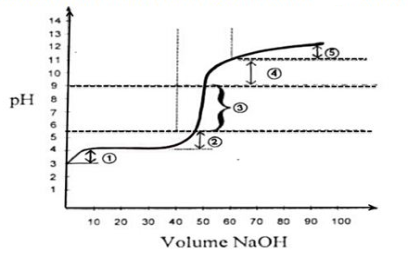 Daerah kurva yang menunjukkan adanya sistem penyangga adalah... 54321Alasan:Campuran memiliki perubahan pH yang tidak signifikan karena campuran berasal dari asam lemah dan basa konjugasi sehingga sistem dapat mempertahankan pHCampuran memiliki perubahan pH yang tidak signifikan karena campuran berasal dari reaksi antara asam lemah dengan basa kuat yang tepat bereaksiCampuran memiliki perubahan pH yang tidak signifikan karena campuran berasal dari asam lemah dan basa kuat berlebih sehingga sistem dapat mempertahankan kesetimbangannyaCampuran memiliki perubahan pH yang tidak signifikan karena campuran berasal dari asam lemah berlebih dan basa kuat, sistem tersebut dapat mempertahankan kesetimbangannya43210Jika jawaban D alasan 4Jika jawaban D alasan 1Jika jawaban D alasan 3Jika jawaban D alasan 2Jika jawaban salahDarah manusia memiliki pH yang konstan yaitu mendekati 7,4 meskipun zat-zat yang bersifat asam atau basa terus menerus masuk ke dalam darah. Hal ini disebabkan dalam darah manusia terdapat kesetimbangan...Alasan:Darah hanya memiliki larutan penyangga karbonat, apabila menerima zat yang bersifat basa maka ion OH- akan bereaksi dengan HCO3- yang mengakibatkan pH darah konstanDarah hanya memiliki larutan penyangga karbonat, apabila menerima zat yang bersifat asam maka ion H+ akan bereaksi dengan HCO3-Darah memiliki larutan penyangga karbonat dan fosfat, apabila menerima zat yang bersifat asam maka ion H+ akan bereaksi dengan HCO3-Darah memiliki larutan penyangga karbonat dan fosfat, apabila menerima zat yang bersifat basa maka ion OH- akan bereaksi dengan HCO3-43210Jika jawaban E alasan 3Jika jawaban E alasan 2Jika jawaban E alasan 4Jika jawaban E alasan 1Jika jawaban salahAnalysisKiki memiliki sebuah larutan penyangga yang dibuat dari 50 mL CH3COOH 0,1 M dan 50 mL CH3COONa 0,1 M (Ka CH3COOH = 1,7 x 10-5). Berdasarkan pengukuran dari pH meter, diketahui pH larutan penyangga tersebut adalah 4,76. Setelah itu, kiki menambahkan 1 mL larutan HCl 0,1 M ke dalam larutan penyangga yang ia miliki. Harga pH larutan setelah penambahan larutan HCl tersebut adalah.. (log 1,77 = 0,25)8,256,754,854,754,69Alasan:Spesi pada sistem penyangga dari ionisasi sebagian asam lemah akan bereaksi dengan ion H+ dari asam kuat, sehingga pH larutan penyangga akan mengalami sedikit penurunan, [H+] = Ka x  dengan jumlah mol asam lemah berbeda dari jumlah mol awal reaksiSpesi pada sistem penyangga dari ionisasi sebagian asam lemah akan bereaksi dengan ion H+ dari asam kuat, sehingga pH larutan penyangga akan mengalami sedikit kenaikan, [H+] = Ka x  dengan jumlah mol basa lemah berbeda dari jumlah mol awal reaksiSpesi pada sistem penyangga dari asam lemah yang tidak terurai akan bereaksi dengan ion H+ dari asam kuat sehingga pH larutan penyangga akan mengalami sedikit kenaikanSpesi pada sistem penyangga dari ionisasi sebagian asam lemah akan bereaksi dengan ion H+ dari asam kuat, sehingga pH larutan penyangga akan mengalami sedikit penurunan43210Jika jawaban D alasan 1Jika jawaban D alasan 4Jika jawaban D alasan 2Jika jawaban D alasan 3Jika jawaban salahSebanyak p gram HCOONa (Mr = 68) dicampur dengan larutan HCOOH 0,1 M (Ka = 10-6), bila perubahan volume diabaikan, diperoleh pH = 5. Maka Nilai p adalah...0,68 miligram                   d. 6,80 gram680 gram                           e. 68,0 gram0,68 gramAlasan:Urutan langkah mengerjakan yaitu menentukan persamaan reaksi, menghitung konsentrasi asam lemah, menghitung pOH, menghitung konsentrasi OH-,  [OH-] = Ka x Urutan langkah mengerjakan yaitu menentukan persamaan reaksi, Menentukan sifat penyangga, menghitung konsentrasi asam lemah, menghitung konsentrasi ion H+,  [H+] = Ka x Urutan langkah mengerjakan yaitu menentukan sifat penyangga, menghitung konsentrasi asam lemah dan  basa konjugasi, [H+] = Ka x  dengan volume diabaikanUrutan langkah mengerjakan yaitu menentukan sifat penyangga, menghitung konsentrasi basa konjugasi, menghitung konsentrasi ion H+ melalui persamaan rumus pH, [H+]= Ka x  dengan volume diabaikan43210Jika jawaban C alasan 4Jika jawaban C alasan 3Jika jawaban C alasan 2Jika jawaban C alasan 1Jika jawaban salahKinan akan membuat larutan penyangga dengan campuran basa lemah MOH (pKb=5) dan garam MCl masing-masing 0,2 molar yang memiliki pH = 10. Maka perbandingan volume basa dan garam yang harus dicampurkan Kinan adalah...4 : 5                               d.  1 : 105 : 4                               e.  10 : 510 : 1Alasan:Menghitung konsentrasi H+, menentukan nilai Kb, menentukan perbandingan volumeMenentukan sifat penyangga, konsentrasi H+, menentukan perbandingan volumeMenentukan sifat penyangga, menghitung konsentrasi OH-, menentukan perbandingan mol, menentukan perbandingan volumeMenentukan sifat penyangga, menentukan perbandingan mol, menentukan perbandingan volume43210Jika jawaban C alasan 3Jika jawaban C alasan 4Jika jawaban C alasan 2Jika jawaban C alasan 1Jika jawaban salahSiswa ingin membuat larutan penyangga asam dengan mencampurkan NaH2PO4 dengan NaOH. Jika disediakan 100 mL larutan NaH2PO4 0,1 M (Ka H2PO4- = 6 x 10-8), maka volume NaOH 0,5 M yang  yang perlu ditambahakan untuk membuat larutan penyangga dengan pH 8 lebih dari 18 mL.Dibawah ini pernyataan yang sesuai untuk mengkoreksi pernyataan diatas adalah...Campuran NaH2PO4/NaOH bukan larutan penyanggaNaH2PO4 tidak dapat bereaksi dengan NaOHVolume NaOH yang diperlukan harus berlebihVolume NaOH tidak dapat dihitungVolume NaOH yang ditambahkan kurang dari 18 mLAlasan:Persamaan reaksi; [H+] = Ka x ; jumlah mol awal, yang bereaksi, yang bersisa; spesi yang tersisa yaitu NaH2PO4 ; menentukan volumePersamaan reaksi; jumlah mol awal, yang bereaksi, yang bersisa; jumlah mol sisa NaH2PO4 sebesar 1,55 mol; [H+] = Ka x ; menentukan volumePersamaan reaksi, spesi yang tersisa yaitu NaH2PO4, bukan merupakan larutan penyanggaTidak terjadi reaksi apapun pada pencampuran NaH2PO4 dengan NaOH43210Jika jawaban E alasan 2Jika jawaban E alasan 1Jika jawaban E alasan 3Jika jawaban E alasan 4Jika jawaban salahContadictory evidenceDiketahui larutan yang terdiri dari asam/basa lemah dengan konjugasinya, sebanyak 100 mL larutan CH3COOH 0,15 M dicampur dengan 50 mL larutan NaOH 0,2 M. Jika Ka CH3COOH = 2 x 10-5 maka larutan penyangga yang terbentuk bersifat asam karena...Sifat penyangga ditentukan oleh spesi yang dapat menetralkan asam atau menetralkan basaSifat penyangga ditentukan oleh spesi yang tidak terionisasiSifat penyangga ditentukan oleh spesi yang jumlahnya sedikitSifat penyangga ditentukan oleh spesi yang terionisasi sempurnaSifat penyangga ditentukan oleh spesi yang habis bereaksiAlasan:Terdapat spesi yang tidak dapat terionisasi sehingga larutan penyangga akan bersifat sesuai dengan spesi tersebutTerdapat spesi yang terionisasi sebagian dari CH3COOHTerdapat spesi yang terionisasi sempuna, jika terjadi penambahan sedikit asam/basa pengaruhnya tidak terlalu besar terhadap sistemTerdapat spesi yang terionisasi sebagian dari CH3COOH, jika terjadi penambahan sedikit asam/basa pengaruhnya tidak terlalu besar terhadap kesetimbangan sistem43210Jika jawaban A alasan 4Jika jawaban A alasan 2Jika jawaban A alasan 1Jika jawaban A alasan 3  Jika jawaban salahJika 50 mL HCl 1 M dimasukkan kedalam sistem yang mengandung 0,2 mol HCOOH dan 0,4 mol HCOONa, maka akan terjadi perubahan pH yang tidak signifikan pada larutan tersebut. Hal tersebut terjadi karena...HCl merupakan asam kuat yang mampu terionisasi secara cepatHCl merupakan asam kuat yang mampu menjaga kesetimbangan dalam larutan penyanggaHCl merupakan asam kuat sehingga tidak dapat bereaksi di dalam larutan penyanggaJumlah mol garam berlebihSpesi hasil ionisasi sebagian asam lemah dapat mengikat ion H+ dari HClAlasan:HCl dapat terionisasi sempurna sehingga tidak akan mempengaruhi konsentrasi spesi apapun dalam sistem Penambahan ion H+ mengurangi komponen HCOOH bukan HCOONaPada kesetimbangan baru tidak terjadi perubahan konsentrasi ion H+ karena adanya pengikatan ion H+Pada kesetimbangan baru tidak terjadi perubahan konsentrasi ion H+ karena volume larutan juga bertambah sehingga pengaruh penambahan konsentrasi ion H+ menjadi tidak berarti43210Jika jawaban E alasan 3Jika jawaban E alasan 4Jika jawaban E alasan 1Jika jawaban E alasan 2Jika jawaban salahPersonal bias or assumptionsSeorang siswa ingin membuat larutan penyangga dengan pH = 8,3. Larutan asam yang tersedia di laboratorium sebagai berikut: HA (Ka = 1,8 x 10-5), HB (Ka = 2,4 x 10-8), HC (Ka = 3,4 x 10-10), dan HM (pKa = 5). Bahan yang seharusnya dipilih siswa adalah...HAHBHCHMTidak ada bahanAlasan:pH tidak bergantung pada besarnya Ka tetapi hanya bergantung pada konsetrasi spesi penyusunnyaLarutan penyangga memiliki daya kerja paling besar (paling efisien)Log [garam]/[asam] = 1, akibatnya pH bergantung pada pKaLarutan penyangga memiliki daya kerja paling besar (paling efisien), akibatnya pH bergantung pada pKa43210Jika jawaban B alasan 4Jika jawaban B alasan 2Jika jawaban B alasan 3Jika jawaban B alasan 1Jika jawaban salahConclusionsSpesi-spesi penyusun yang terdapat pada larutan penyangga asam CH3COOH dengan CH3COONa adalah....CH3COO- dari ionisasi CH3COOH, H+, CH3COOH, CH3COO- dari ionisasi CH3COONa, Na+CH3COO- dari ionisasi CH3COOH, H+, CH3COO- dari ionisasi CH3COONa, Na+CH3COO- dari ionisasi CH3COOH, H+, CH3COO- dari ionisasi CH3COONa, Na+, CH3COONaCH3COO- dari ionisasi CH3COOH, H+, CH3COOH, CH3COO- dari ionisasi CH3COONa, Na+, CH3COONaCH3COO- dari ionisasi CH3COOH, OH-, CH3COOH, CH3COO- dari ionisasi CH3COONa, Na+Alasan:CH3COOH mengalami ionisasi parsial dan CH3COONa mengalami ionisasi secara keseluruhan membentuk ion-ion penyusunnyaCH3COOH mengalami ionisasi parsial sehingga selain ion-ion penyusunnya, senyawa CH3COOH masih terdapat dalam larutan. CH3COONa mengalami ionisasi secara keseluruhan membentuk ion-ion penyusunnya sajaCH3COOH mengalami ionisasi secara keseluruhan membentuk ion-ion penyusunnya dan CH3COONa mengalami ionisasi parsialCH3COOH mengalami ionisasi parsial karena asam lemah dan CH3COONa merupakan garam yang berasal dari basa kuat dan asam lemah sehingga akan terhidrolisis parsial dalam air membentuk ion-ion penyusunnya43210Jika jawaban A alasan 2Jika jawaban A alasan 1Jika jawaban A alasan 4Jika jawaban A alasan 3Jika jawaban salahSiswa secara berkelompok akan melakukan suatu eksperimen untuk mengetahui pengaruh penambahan sedikit asam dan basa pada larutan penyangga basa dengan cara kerja sebagai berikut.Menyediakan 3 gelas kimia lalu memasukkan masing-masing 1 L NH4OH 0,1 M dan 1 L larutan NH4Cl 0,1 M ke dalam setiap gelas kimiaMenyediakan 3 gelas kimia lalu memasukkan masing-masing 1 L CH3COOH 0,1 M dan 1 L larutan CH3COONa 0,1 M ke dalam setiap gelas kimiaMenyediakan 3 gelas kimia lalu memasukkan masing-masing 2 L NH4OH 0,1 M dan 1 L larutan NaOH 0,1 M ke dalam setiap gelas kimiaMengukur pH dengan menggunakan indikator universal pada masing-masing tabungTabung I tidak diberi penambahan larutanMenambahkan 10 mL HCl 0,1 M ke dalam tabung IIMenambahkan 10 mL NaOH 0,1 M ke dalam tabung IIIJika anda sebagai anggota kelompok maka terlebih dahulu akan memeriksa cara kerja. Urutan cara kerja yang benar adalah...(i), (iv), (v), (vi), (vii)(i), (v), (vi), (vii), (iv)(ii), (v), (vii), (vi), (iv)(iii), (v), (vi), (vi), (iv)(iii), (vi), (v), (vii), (iv)Alasan:Larutan penyangga terdiri dari basa lemah berlebih dan asam kuat, apabila ditambah sedikit asam, sedikit basa, atau air pHnya akan sedikit atau tidak mengalami perubahanLarutan penyangga terdiri dari basa lemah dan asam konjugasi, apabila ditambah sedikit asam, sedikit basa, atau air pHnya akan sedikit atau tidak mengalami perubahanLarutan penyangga terdiri dari asam lemah berlebih dan basa kuat, apabila ditambah sedikit asam, sedikit basa, atau air pHnya akan sedikit atau tidak mengalami perubahanLarutan penyangga terdiri dari basa lemah berlebih dan asam kuat yang berlebih 43210Jika jawaban B alasan 2Jika jawaban B alasan 1Jika jawaban B alasan 4Jika jawaban B alasan 3Jika jawaban salahBacalah beberapa pernyataan berikut!Jika kita minum jus jeruk limau, maka H2CO3 dalam darah akan bereaksi dengan H+ yang berasal dari jus tersebutJika kita minum jus jeruk limau, maka terjadi penambahan ion H+ di dalam darahJika kita minum jus jeruk limau, maka tidak terjadi penambahan ion H+ di dalam darahJika kita minum jus jeruk limau, maka terjadi pengurangan ion H+ di dalam darahJika kita minum jus jeruk limau, maka terjadi penambahan ion OH- di dalam darahPernyataan diatas yang paling tepat adalah...(i) dan (v)(ii) dan (v)(ii)(iii)(iv)Alasan:Ion OH- dalam darah sedikit bertambah karena jus jeruk limau bersifat asam sehingga H+ dari jus dinetralkan oleh H2CO3 dan membuat pH darah menjadi sedikit mengalami penurunanIon H+ dalam darah sedikit bertambah karena jus jeruk limau bersifat asam dan membuat pH darah menjadi sedikit mengalami kenaikanIon H+ dalam darah sedikit bertambah karena jus jeruk limau bersifat asam dan membuat pH darah menjadi sedikit mengalami penurunanIon H+ dalam darah sedikit berkurang karena jus jeruk limau bersifat basa sehingga membuat pH darah menjadi sedikit naik akibat basa43210Jika jawaban C alasan 3Jika jawaban C alasan 2Jika jawaban C alasan 1Jika jawaban C alasan 4Jika jawaban salah